„Bibliai növények” játék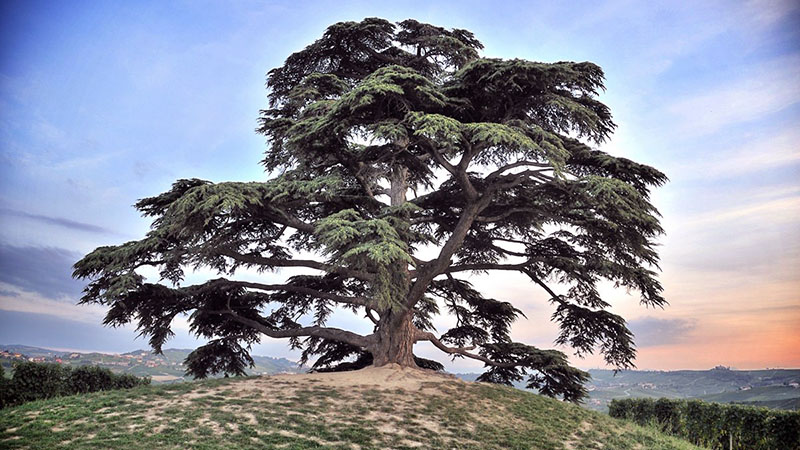 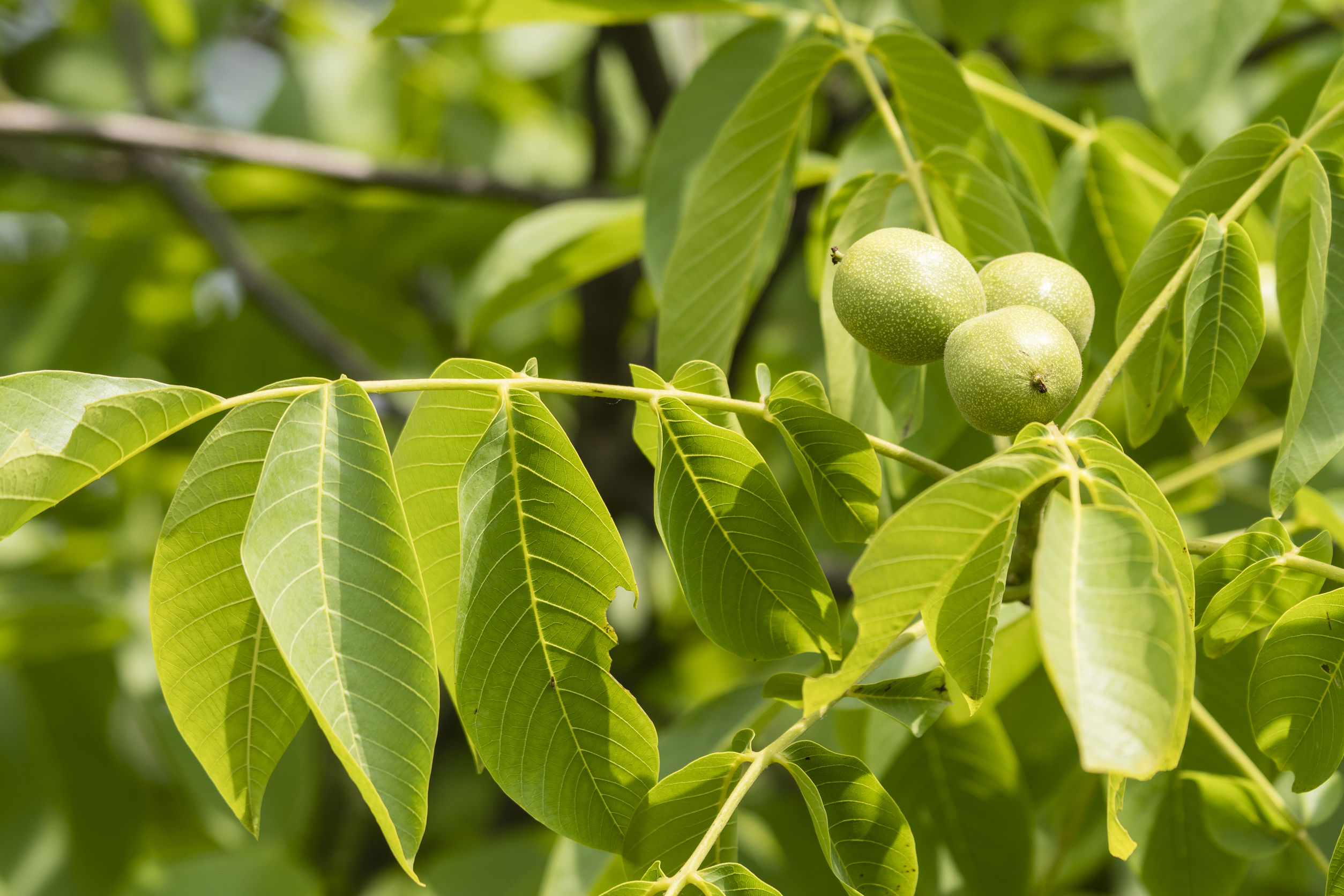 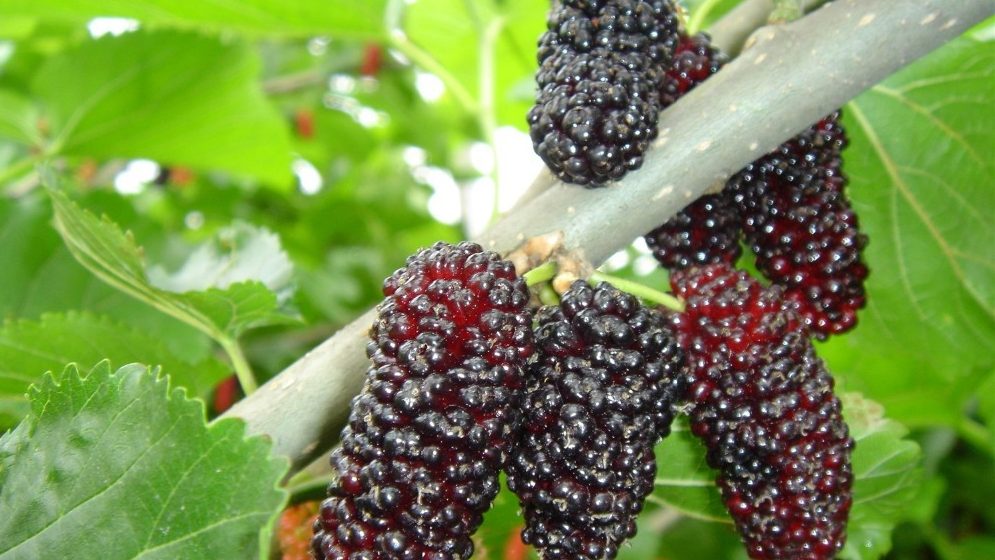 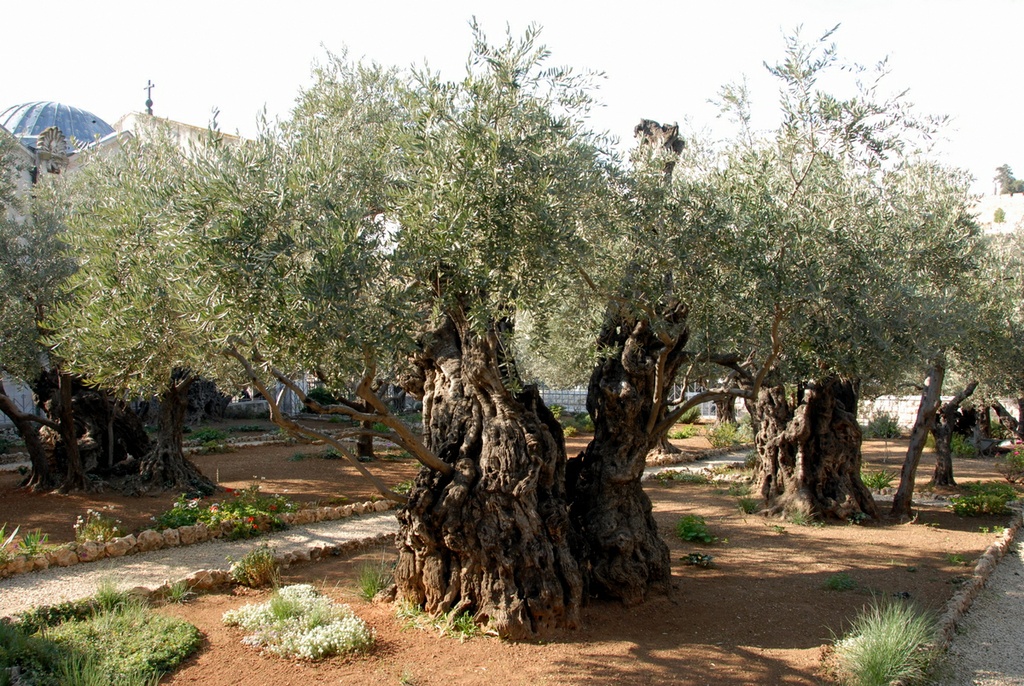 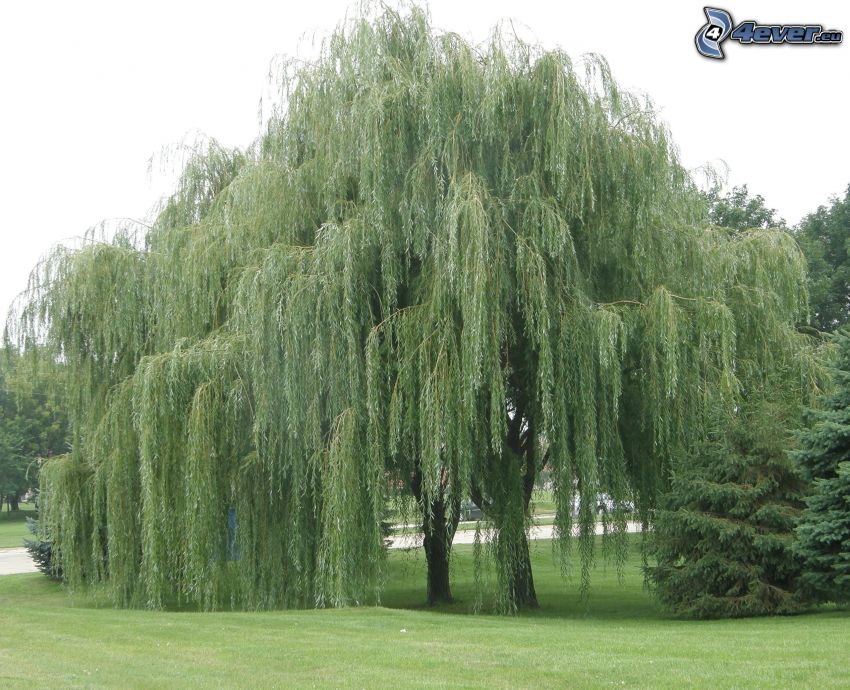 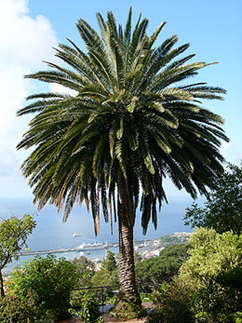 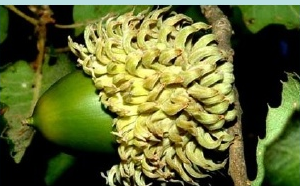 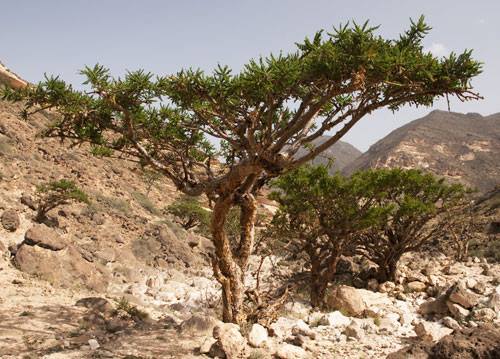 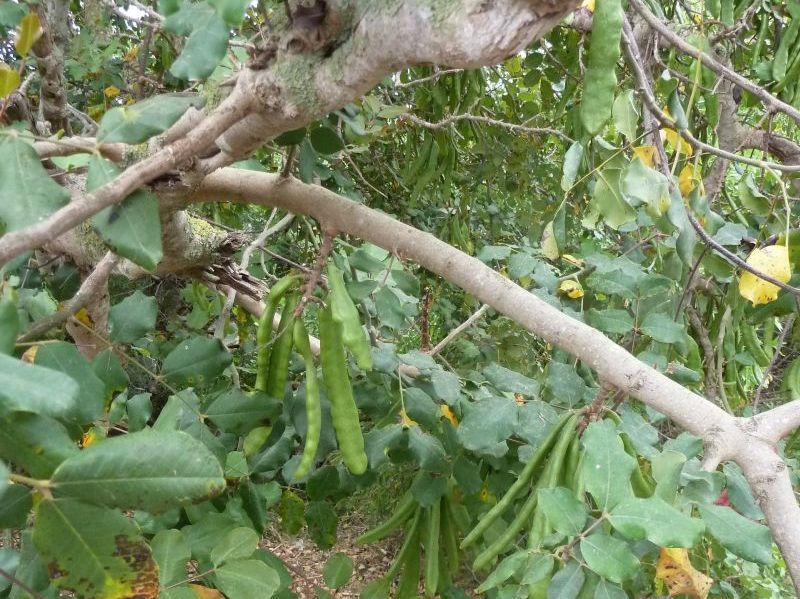 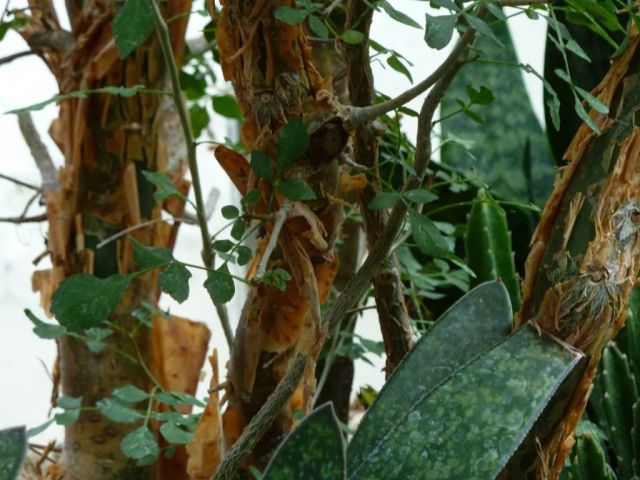 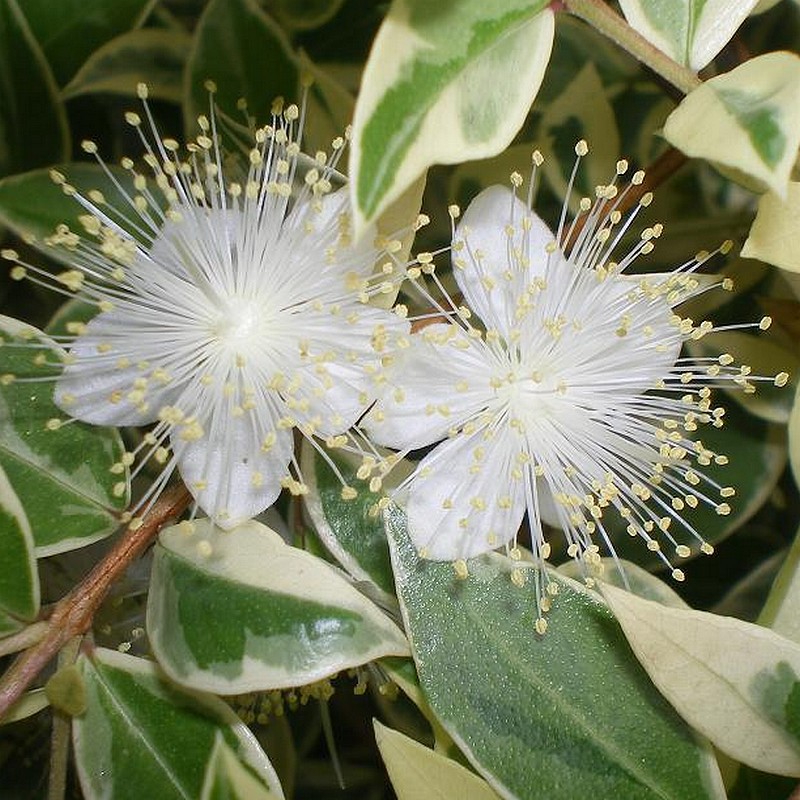 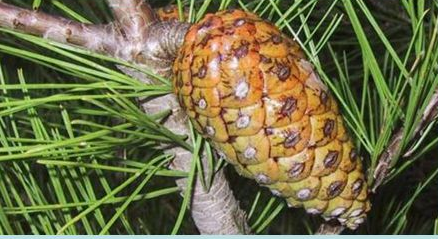 